Progress Check Unit 21. Complete each sentence with one of the word combinations below. 1. He can speak three ______________: English, German and Spanish. 2. India ___________ in Asia. 3. If you work hard, you’ll ___________ in your career. 4. There are 15 ___________ in India and thousands of different dialects. 5. English is __________ solution to this communication problem.6. The famous scientist ____________a Nobel Prize in 1930. 7. He ________ and began his report. 8. Last Summer their family travelled _________ by bus. 9. Try to get to the office before ___________ or you’ll be late for the meeting. 10. The winners will travel __________ from Australia to New Zealand. 11. Will you ___________ the books from Ann, please? 2. Передайте следующие предложения в Passive Voice, обращая внимание на место предлога. ПРИМЕР: We often speak of her. – She is often spoken of. 1. Nobody lived in that house. _______________________________________________________________________________________________________________________________2. The neighbor asked for the telegram. _____________________________________________________________________________________________________________________3. They often speak about the weather. _______________________________________________________________________________________________________________________4. Tom gave Nick a book for his birthday. _____________________________________________________________________________________________________________________5. They water the houseplants regularly. _____________________________________________________________________________________________________________________3. Составьте предложения из слов в Passive Voice: предложения с 1 по 7 в Present Simple, предложения с 8 по 15 в Past Simple. 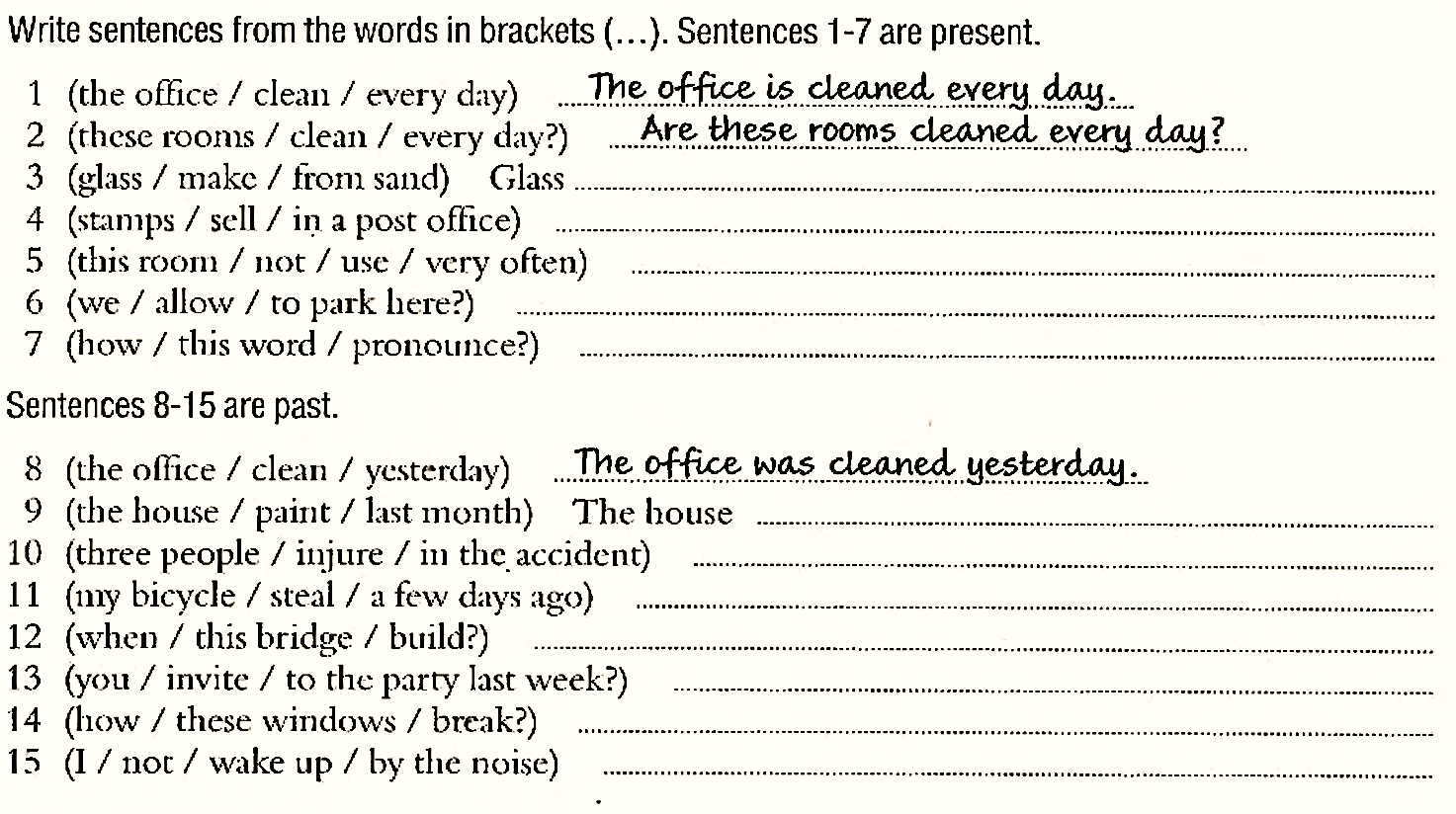 ____ / 31Official languagesBy boatIs situatedBe successfulsuccessRound EuropeWas awardedCollected his thoughtsThe rush hoursThe onlyForeign languagescollect